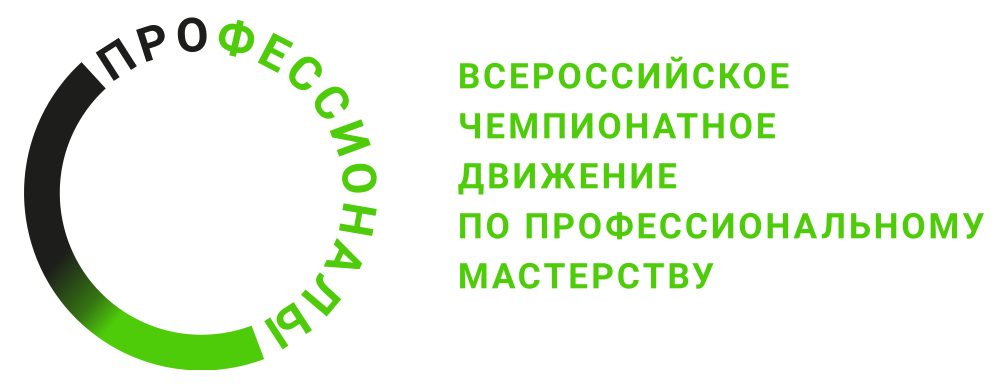 ПРОГРАММА ПРОВЕДЕНИЯРегионального этапа чемпионата по профессиональному мастерству "Профессионалы" Республики Марий Эл 2024по компетенции «Физическая культура, спорт и фитнес»Общая информацияпо компетенции «Физическая культура, спорт и фитнес»Общая информацияПериод проведения25-29 марта 2024 годаМесто проведения и адрес площадкиГБПОУ Республики Марий Эл «ОМК им. И.К. Глушкова» 425250, Приволжский федеральный округ, Республика Марий Эл, пгт. Оршанка, ул. Гагарина, 4ФИО Главного экспертаШашкова Анна ЮрьевнаКонтакты Главного экспертаТел:89600900473 Эл.почта: anna110586@mail.ruД-2  / «24» марта 2024 г., воскресеньеД-2  / «24» марта 2024 г., воскресенье09:00-11:00Приемка ГЭ площадок А и Б проведения соревнований11:00-13:30Регистрация экспертов. Инструктаж экспертов по ОТ.11:00-13:30Ознакомление экспертов с конкурсной документацией.11:00-13:30Ознакомление экспертов с критериями оценивания.13.30-14.00Обед14.00-16.00Внесение 30% изменений в конкурсные задания.14.00-16.00Распределение судейских бригад. Распределение судейских ролей.14.00-16.00Регистрация и инструктаж волонтеров-актеров16.00-18.00Подготовка оценочных ведомостей.18.00-19.00Ужин Д-1  / «25» марта 2024 г., понедельникД-1  / «25» марта 2024 г., понедельник08:00-09:00Завтрак09:00-09:45Регистрация экспертов и конкурсантов на площадке.09:45-10:15Инструктаж экспертов и конкурсантов по ОТ.11.00-12.00Церемония Открытия Регионального чемпионата «Профессионалы» Республики Марий Эл – 202412:00-12:40Обед12:40-15:00Ознакомление конкурсантов с конкурсной документацией15:00-15:15Жеребьевка на распределение рабочих мест.15:15-15:45Регистрация, инструктаж и жеребьевка волонтеров-операторов15:45-18:30Знакомство конкурсантов с рабочими местами и площадкой.18:30-19:00Ужин Д1  / «26» марта 2024 г., вторникД1  / «26» марта 2024 г., вторник07:00-08:00Завтрак08:00-08:15Регистрация экспертов и конкурсантов на площадке. Инструктаж экспертов, конкурсантов, волонтеров по ОТ.08:15-08:40Брифинг, объяснение конкурсного задания. Жеребьевка волонтеров-актеров08:40-13:10Модуль Д. Определение физического состояния населения с использованием методов фитнес-тестирования:Этап 1. Подготовительное время («до прихода клиента») – 30 минут.Этап 2. Работа с клиентом – 120 минут. Этап 3. Обработка данных и составление программы корригирующей направленности – 120 минут. 13:10-13.40Обед13:40-15:55Модуль Е. Разработка планов и структуры тренировочных занятий по общей физической и специальной подготовке занимающегося на период реабилитационных мероприятий. Проведение с занимающимися тренировочных занятий по общей физической и специальной подготовкеВремя на подготовку площадки (на 1 конкурсанта): 3 минуты.Время на демонстрацию задания (на 1 конкурсанта): 20 минут.15:55-19:10Работа экспертов по оценке модулей19:10-20.00 УжинД2  / «27» марта 2024 г., средаД2  / «27» марта 2024 г., среда07:00-08:00Завтрак08:00-08:15Регистрация экспертов и конкурсантов на площадке. Инструктаж экспертов, конкурсантов, волонтеров по ОТ.08:15-08:30Брифинг, объяснение конкурсного задания.08:30-12.20Модуль Б. Формирование разносторонней общей и специальной физической, технико-тактической, психологической и теоретической подготовленности занимающихся в соответствии с программами спортивной подготовкиЛимит времени на выполнение задания: 100 минут. Лимит времени на подготовку площадки (на 1 конкурсанта): 5 минут.Лимит времени на представление (на 1 конкурсанта): 15 минут.12:20-12:50Обед12:50-13:00Брифинг, объяснение конкурсного задания. 13:15-16:25 Модуль В. Проведение занятий физической культурой и спортомЛимит времени на выполнение задания: 90 минут.Лимит времени на подготовку площадки (на 1 конкурсанта): 3 минуты. Лимит времени на представление (на 1 конкурсанта): 15 минут.16:30-17:30Ужин 17.30-20.00Работа экспертов по оценке модулей.Д3  / «28» марта 2024 г., четвергД3  / «28» марта 2024 г., четверг07:00-08:00Завтрак08:00-08:15Регистрация экспертов и конкурсантов на площадке. Инструктаж экспертов, конкурсантов, волонтеров по ОТ.08:15-08:30Брифинг, объяснение конкурсного задания.08:30-13.30Модуль Ж. Вовлечение населения в занятия фитнесом. Реализация мероприятий по мотивации населения к занятиям фитнесом.Время на выполнение модуля -  300 минут.13:30-14:00Обед14:00-16:30Модуль Г. Контроль выполнения правил вида спорта во время проведения спортивного соревнования по отдельному виду спорта, спортивной дисциплине, этапа спортивного соревнованияЛимит времени на выполнение задание: 90 минут.16:30-18:00Работа экспертов по оценке модулей.18:00-19:00Ужин 19:00-20:30Работа экспертов по оценке модулей.20:30-22:00Внесение результатов оценки в систему ЦСО, проверка внесенных данных с экспертами-наставниками.